Transfer Credit quick guideTab 1: Transfer Course Entry. Recording RPL Details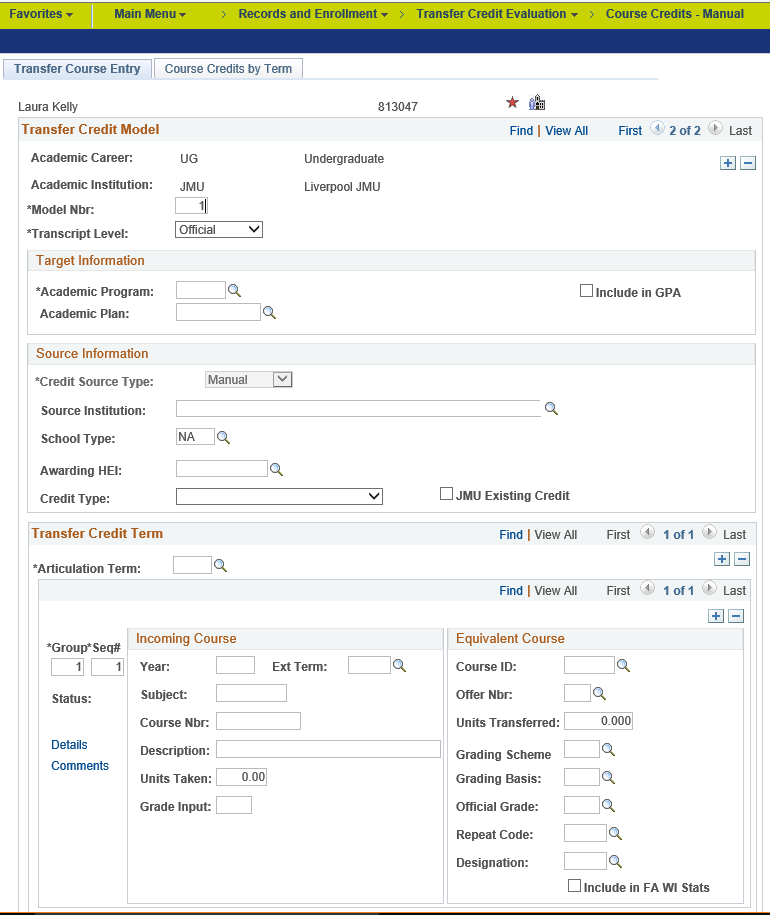 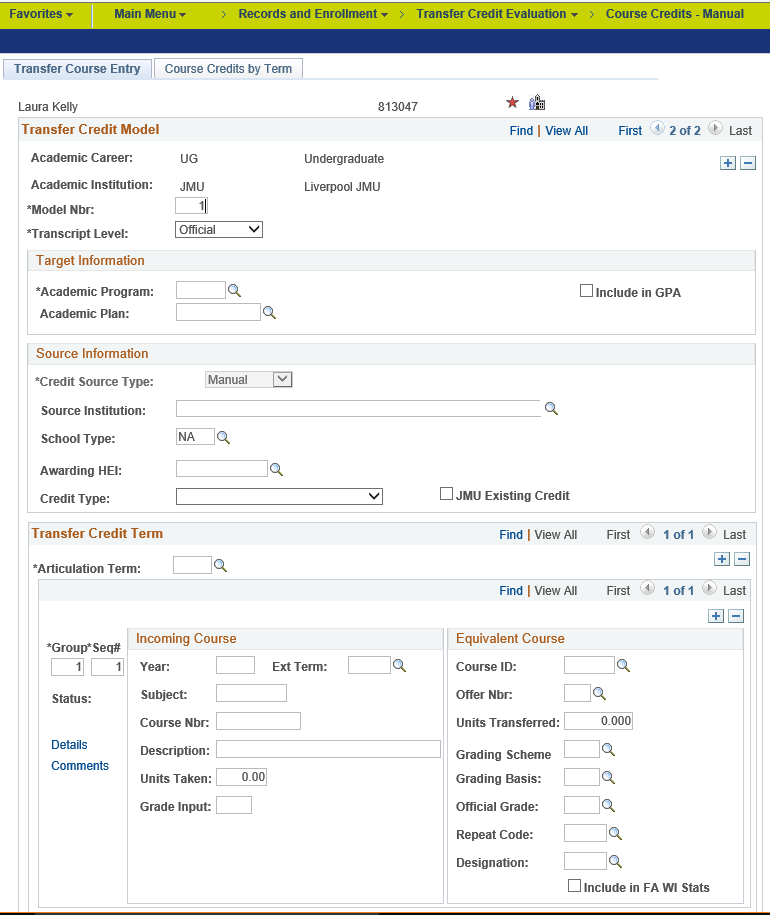 Transfer Credit quick guideTab 2: Caculate, Post and Unpost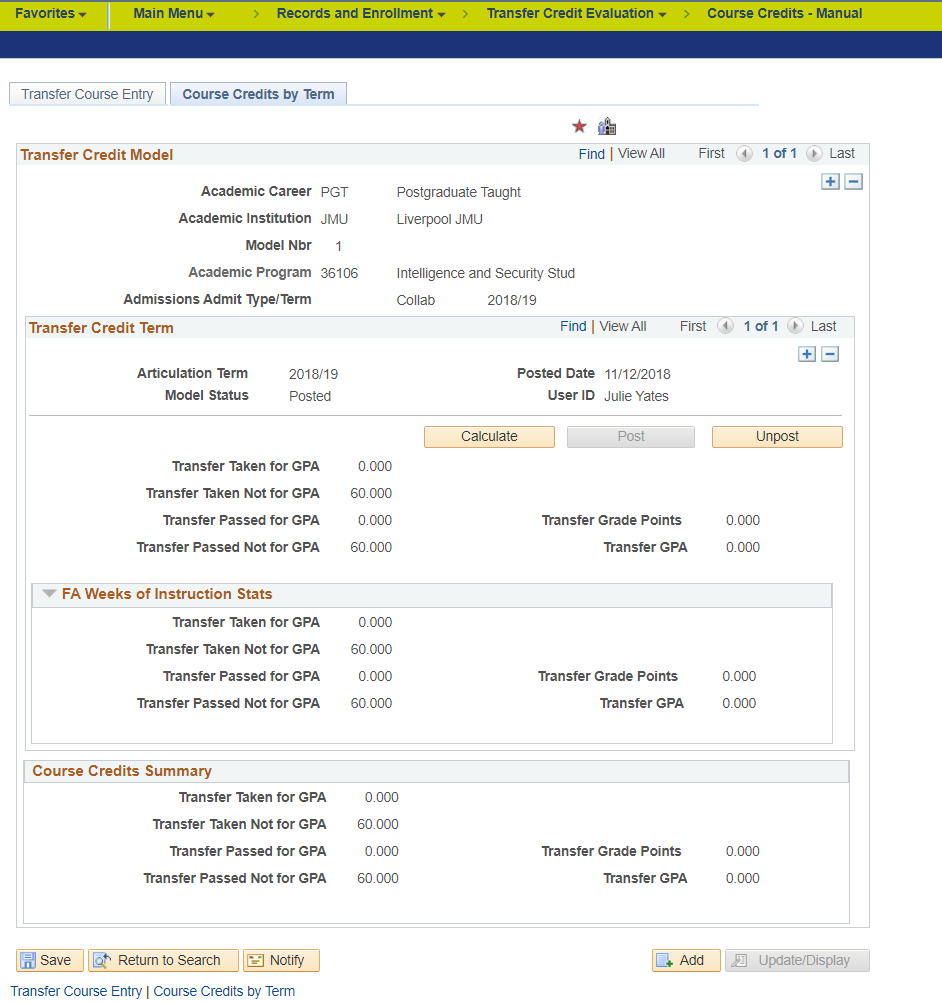 